AN ANALYSIS OF STUDENTS’ ABILITY IN WRITING A GREETING CARD AT MTS SIMPANG DOLOK BATU BARA A SKRIPSI BY DIANANPM 171224115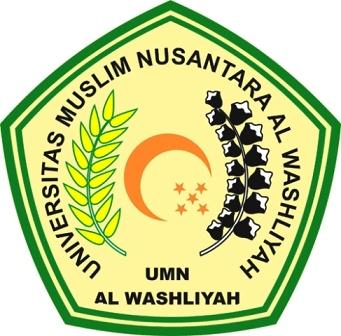 FAKULTAS KEGURUAN DAN ILMU PENDIDIKANUNIVERSITAS MUSLIM NUSANTARA AL WASHLIYAHMEDAN2023AN ANALYSIS OF STUDENTS’ ABILITY IN WRITING A GREETING CARD AT MTS SIMPANG DOLOK BATU BARA A SkripsiSubmitted to the Department of English Language Education in Partial Fulfillment of the Requirements for the Degree of Bachelor of Education BY DIANANPM 171224115ENGLISH EDUCATION DEPARTMENTFACULTY OF TEACHER TRAINING AND EDUCATIONUNIVERSITAS MUSLIM NUSANTARA AL WASHLIYAHMEDAN2023